UMP-FM-SOPPBM-03-11/R1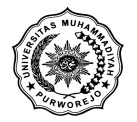 UNIVERSITAS MUHAMMADIYAH PURWOREJOFAKULTAS KEGURUAN DAN ILMU PENDIDIKANPROGRAM STUDI PENDIDIKAN BAHASA INGGRISUNIVERSITAS MUHAMMADIYAH PURWOREJOFAKULTAS KEGURUAN DAN ILMU PENDIDIKANPROGRAM STUDI PENDIDIKAN BAHASA INGGRISUNIVERSITAS MUHAMMADIYAH PURWOREJOFAKULTAS KEGURUAN DAN ILMU PENDIDIKANPROGRAM STUDI PENDIDIKAN BAHASA INGGRISUNIVERSITAS MUHAMMADIYAH PURWOREJOFAKULTAS KEGURUAN DAN ILMU PENDIDIKANPROGRAM STUDI PENDIDIKAN BAHASA INGGRISUNIVERSITAS MUHAMMADIYAH PURWOREJOFAKULTAS KEGURUAN DAN ILMU PENDIDIKANPROGRAM STUDI PENDIDIKAN BAHASA INGGRISUNIVERSITAS MUHAMMADIYAH PURWOREJOFAKULTAS KEGURUAN DAN ILMU PENDIDIKANPROGRAM STUDI PENDIDIKAN BAHASA INGGRISUNIVERSITAS MUHAMMADIYAH PURWOREJOFAKULTAS KEGURUAN DAN ILMU PENDIDIKANPROGRAM STUDI PENDIDIKAN BAHASA INGGRISUNIVERSITAS MUHAMMADIYAH PURWOREJOFAKULTAS KEGURUAN DAN ILMU PENDIDIKANPROGRAM STUDI PENDIDIKAN BAHASA INGGRISUNIVERSITAS MUHAMMADIYAH PURWOREJOFAKULTAS KEGURUAN DAN ILMU PENDIDIKANPROGRAM STUDI PENDIDIKAN BAHASA INGGRISUNIVERSITAS MUHAMMADIYAH PURWOREJOFAKULTAS KEGURUAN DAN ILMU PENDIDIKANPROGRAM STUDI PENDIDIKAN BAHASA INGGRISUNIVERSITAS MUHAMMADIYAH PURWOREJOFAKULTAS KEGURUAN DAN ILMU PENDIDIKANPROGRAM STUDI PENDIDIKAN BAHASA INGGRISUNIVERSITAS MUHAMMADIYAH PURWOREJOFAKULTAS KEGURUAN DAN ILMU PENDIDIKANPROGRAM STUDI PENDIDIKAN BAHASA INGGRISUNIVERSITAS MUHAMMADIYAH PURWOREJOFAKULTAS KEGURUAN DAN ILMU PENDIDIKANPROGRAM STUDI PENDIDIKAN BAHASA INGGRISRENCANA PEMBELAJARAN SEMESTERRENCANA PEMBELAJARAN SEMESTERRENCANA PEMBELAJARAN SEMESTERRENCANA PEMBELAJARAN SEMESTERRENCANA PEMBELAJARAN SEMESTERRENCANA PEMBELAJARAN SEMESTERRENCANA PEMBELAJARAN SEMESTERRENCANA PEMBELAJARAN SEMESTERRENCANA PEMBELAJARAN SEMESTERRENCANA PEMBELAJARAN SEMESTERRENCANA PEMBELAJARAN SEMESTERRENCANA PEMBELAJARAN SEMESTERRENCANA PEMBELAJARAN SEMESTERMATA KULIAHMATA KULIAHMATA KULIAHMATA KULIAHMATA KULIAHMATA KULIAHKODERUMPUN MKRUMPUN MKRUMPUN MKBOBOT/SKSSEMESTERSEMESTERTgl PenyusunanTgl PenyusunanPsycholinguisticsPsycholinguisticsPsycholinguisticsPsycholinguisticsPsycholinguisticsPsycholinguistics236224LinguisticsLinguisticsLinguistics2VIVI1 Februari 20201 Februari 2020Deskripsi Singkat MKDeskripsi Singkat MKDeskripsi Singkat MKPada mata kuliah ini 1) Mahasiswa mampu memahami dan mempresentasikan aplikasi teori Psikolinguistik untuk pengajaran bahasa;2) Mahasiswa mampu mengkaji dan menganalisis proses persepsi dan produksi pada pembelajaran bahasa; dan3) Mahasiswa mampu mengkaji dan menghasilkan kajian Psikolinguistik dalam pembelajaran bahasa.Pada mata kuliah ini 1) Mahasiswa mampu memahami dan mempresentasikan aplikasi teori Psikolinguistik untuk pengajaran bahasa;2) Mahasiswa mampu mengkaji dan menganalisis proses persepsi dan produksi pada pembelajaran bahasa; dan3) Mahasiswa mampu mengkaji dan menghasilkan kajian Psikolinguistik dalam pembelajaran bahasa.Pada mata kuliah ini 1) Mahasiswa mampu memahami dan mempresentasikan aplikasi teori Psikolinguistik untuk pengajaran bahasa;2) Mahasiswa mampu mengkaji dan menganalisis proses persepsi dan produksi pada pembelajaran bahasa; dan3) Mahasiswa mampu mengkaji dan menghasilkan kajian Psikolinguistik dalam pembelajaran bahasa.Pada mata kuliah ini 1) Mahasiswa mampu memahami dan mempresentasikan aplikasi teori Psikolinguistik untuk pengajaran bahasa;2) Mahasiswa mampu mengkaji dan menganalisis proses persepsi dan produksi pada pembelajaran bahasa; dan3) Mahasiswa mampu mengkaji dan menghasilkan kajian Psikolinguistik dalam pembelajaran bahasa.Pada mata kuliah ini 1) Mahasiswa mampu memahami dan mempresentasikan aplikasi teori Psikolinguistik untuk pengajaran bahasa;2) Mahasiswa mampu mengkaji dan menganalisis proses persepsi dan produksi pada pembelajaran bahasa; dan3) Mahasiswa mampu mengkaji dan menghasilkan kajian Psikolinguistik dalam pembelajaran bahasa.Pada mata kuliah ini 1) Mahasiswa mampu memahami dan mempresentasikan aplikasi teori Psikolinguistik untuk pengajaran bahasa;2) Mahasiswa mampu mengkaji dan menganalisis proses persepsi dan produksi pada pembelajaran bahasa; dan3) Mahasiswa mampu mengkaji dan menghasilkan kajian Psikolinguistik dalam pembelajaran bahasa.Pada mata kuliah ini 1) Mahasiswa mampu memahami dan mempresentasikan aplikasi teori Psikolinguistik untuk pengajaran bahasa;2) Mahasiswa mampu mengkaji dan menganalisis proses persepsi dan produksi pada pembelajaran bahasa; dan3) Mahasiswa mampu mengkaji dan menghasilkan kajian Psikolinguistik dalam pembelajaran bahasa.Pada mata kuliah ini 1) Mahasiswa mampu memahami dan mempresentasikan aplikasi teori Psikolinguistik untuk pengajaran bahasa;2) Mahasiswa mampu mengkaji dan menganalisis proses persepsi dan produksi pada pembelajaran bahasa; dan3) Mahasiswa mampu mengkaji dan menghasilkan kajian Psikolinguistik dalam pembelajaran bahasa.Pada mata kuliah ini 1) Mahasiswa mampu memahami dan mempresentasikan aplikasi teori Psikolinguistik untuk pengajaran bahasa;2) Mahasiswa mampu mengkaji dan menganalisis proses persepsi dan produksi pada pembelajaran bahasa; dan3) Mahasiswa mampu mengkaji dan menghasilkan kajian Psikolinguistik dalam pembelajaran bahasa.Pada mata kuliah ini 1) Mahasiswa mampu memahami dan mempresentasikan aplikasi teori Psikolinguistik untuk pengajaran bahasa;2) Mahasiswa mampu mengkaji dan menganalisis proses persepsi dan produksi pada pembelajaran bahasa; dan3) Mahasiswa mampu mengkaji dan menghasilkan kajian Psikolinguistik dalam pembelajaran bahasa.Pada mata kuliah ini 1) Mahasiswa mampu memahami dan mempresentasikan aplikasi teori Psikolinguistik untuk pengajaran bahasa;2) Mahasiswa mampu mengkaji dan menganalisis proses persepsi dan produksi pada pembelajaran bahasa; dan3) Mahasiswa mampu mengkaji dan menghasilkan kajian Psikolinguistik dalam pembelajaran bahasa.Pada mata kuliah ini 1) Mahasiswa mampu memahami dan mempresentasikan aplikasi teori Psikolinguistik untuk pengajaran bahasa;2) Mahasiswa mampu mengkaji dan menganalisis proses persepsi dan produksi pada pembelajaran bahasa; dan3) Mahasiswa mampu mengkaji dan menghasilkan kajian Psikolinguistik dalam pembelajaran bahasa.PustakaPustakaPustakaUtama:Caron, Jean. 2002. An Introduction to Psycholinguistics. Harvester Wheatsheaf. LondonCaron, Jean. 2002. An Introduction to Psycholinguistics. Harvester Wheatsheaf. LondonCaron, Jean. 2002. An Introduction to Psycholinguistics. Harvester Wheatsheaf. LondonCaron, Jean. 2002. An Introduction to Psycholinguistics. Harvester Wheatsheaf. LondonCaron, Jean. 2002. An Introduction to Psycholinguistics. Harvester Wheatsheaf. LondonCaron, Jean. 2002. An Introduction to Psycholinguistics. Harvester Wheatsheaf. LondonCaron, Jean. 2002. An Introduction to Psycholinguistics. Harvester Wheatsheaf. LondonCaron, Jean. 2002. An Introduction to Psycholinguistics. Harvester Wheatsheaf. LondonCaron, Jean. 2002. An Introduction to Psycholinguistics. Harvester Wheatsheaf. LondonCaron, Jean. 2002. An Introduction to Psycholinguistics. Harvester Wheatsheaf. LondonCaron, Jean. 2002. An Introduction to Psycholinguistics. Harvester Wheatsheaf. LondonPustakaPustakaPustakaPendukung:Foss, Donald J. and Hakes, David T. 2018. Psycholinguistics: An Introduction to the Psychology of Language. Prentice Hall, Inc., Englewood Cliffs, New Jersey.Lauter, Allan E. 2013. “Questions and Methods in Psycholinguistics” dalam Kumpulan Karya Ilmiah Para Pakar dalam Seminar Internasional Budaya, Bahasa, dan Sastra. Fakultas Sastra Undip - Unimus. Oktober 2013.Steinberg, Danny D. 2013. An Introduction to Psycholinguistics. Longman Group, Ltd. UK.Foss, Donald J. and Hakes, David T. 2018. Psycholinguistics: An Introduction to the Psychology of Language. Prentice Hall, Inc., Englewood Cliffs, New Jersey.Lauter, Allan E. 2013. “Questions and Methods in Psycholinguistics” dalam Kumpulan Karya Ilmiah Para Pakar dalam Seminar Internasional Budaya, Bahasa, dan Sastra. Fakultas Sastra Undip - Unimus. Oktober 2013.Steinberg, Danny D. 2013. An Introduction to Psycholinguistics. Longman Group, Ltd. UK.Foss, Donald J. and Hakes, David T. 2018. Psycholinguistics: An Introduction to the Psychology of Language. Prentice Hall, Inc., Englewood Cliffs, New Jersey.Lauter, Allan E. 2013. “Questions and Methods in Psycholinguistics” dalam Kumpulan Karya Ilmiah Para Pakar dalam Seminar Internasional Budaya, Bahasa, dan Sastra. Fakultas Sastra Undip - Unimus. Oktober 2013.Steinberg, Danny D. 2013. An Introduction to Psycholinguistics. Longman Group, Ltd. UK.Foss, Donald J. and Hakes, David T. 2018. Psycholinguistics: An Introduction to the Psychology of Language. Prentice Hall, Inc., Englewood Cliffs, New Jersey.Lauter, Allan E. 2013. “Questions and Methods in Psycholinguistics” dalam Kumpulan Karya Ilmiah Para Pakar dalam Seminar Internasional Budaya, Bahasa, dan Sastra. Fakultas Sastra Undip - Unimus. Oktober 2013.Steinberg, Danny D. 2013. An Introduction to Psycholinguistics. Longman Group, Ltd. UK.Foss, Donald J. and Hakes, David T. 2018. Psycholinguistics: An Introduction to the Psychology of Language. Prentice Hall, Inc., Englewood Cliffs, New Jersey.Lauter, Allan E. 2013. “Questions and Methods in Psycholinguistics” dalam Kumpulan Karya Ilmiah Para Pakar dalam Seminar Internasional Budaya, Bahasa, dan Sastra. Fakultas Sastra Undip - Unimus. Oktober 2013.Steinberg, Danny D. 2013. An Introduction to Psycholinguistics. Longman Group, Ltd. UK.Foss, Donald J. and Hakes, David T. 2018. Psycholinguistics: An Introduction to the Psychology of Language. Prentice Hall, Inc., Englewood Cliffs, New Jersey.Lauter, Allan E. 2013. “Questions and Methods in Psycholinguistics” dalam Kumpulan Karya Ilmiah Para Pakar dalam Seminar Internasional Budaya, Bahasa, dan Sastra. Fakultas Sastra Undip - Unimus. Oktober 2013.Steinberg, Danny D. 2013. An Introduction to Psycholinguistics. Longman Group, Ltd. UK.Foss, Donald J. and Hakes, David T. 2018. Psycholinguistics: An Introduction to the Psychology of Language. Prentice Hall, Inc., Englewood Cliffs, New Jersey.Lauter, Allan E. 2013. “Questions and Methods in Psycholinguistics” dalam Kumpulan Karya Ilmiah Para Pakar dalam Seminar Internasional Budaya, Bahasa, dan Sastra. Fakultas Sastra Undip - Unimus. Oktober 2013.Steinberg, Danny D. 2013. An Introduction to Psycholinguistics. Longman Group, Ltd. UK.Foss, Donald J. and Hakes, David T. 2018. Psycholinguistics: An Introduction to the Psychology of Language. Prentice Hall, Inc., Englewood Cliffs, New Jersey.Lauter, Allan E. 2013. “Questions and Methods in Psycholinguistics” dalam Kumpulan Karya Ilmiah Para Pakar dalam Seminar Internasional Budaya, Bahasa, dan Sastra. Fakultas Sastra Undip - Unimus. Oktober 2013.Steinberg, Danny D. 2013. An Introduction to Psycholinguistics. Longman Group, Ltd. UK.Foss, Donald J. and Hakes, David T. 2018. Psycholinguistics: An Introduction to the Psychology of Language. Prentice Hall, Inc., Englewood Cliffs, New Jersey.Lauter, Allan E. 2013. “Questions and Methods in Psycholinguistics” dalam Kumpulan Karya Ilmiah Para Pakar dalam Seminar Internasional Budaya, Bahasa, dan Sastra. Fakultas Sastra Undip - Unimus. Oktober 2013.Steinberg, Danny D. 2013. An Introduction to Psycholinguistics. Longman Group, Ltd. UK.Foss, Donald J. and Hakes, David T. 2018. Psycholinguistics: An Introduction to the Psychology of Language. Prentice Hall, Inc., Englewood Cliffs, New Jersey.Lauter, Allan E. 2013. “Questions and Methods in Psycholinguistics” dalam Kumpulan Karya Ilmiah Para Pakar dalam Seminar Internasional Budaya, Bahasa, dan Sastra. Fakultas Sastra Undip - Unimus. Oktober 2013.Steinberg, Danny D. 2013. An Introduction to Psycholinguistics. Longman Group, Ltd. UK.Foss, Donald J. and Hakes, David T. 2018. Psycholinguistics: An Introduction to the Psychology of Language. Prentice Hall, Inc., Englewood Cliffs, New Jersey.Lauter, Allan E. 2013. “Questions and Methods in Psycholinguistics” dalam Kumpulan Karya Ilmiah Para Pakar dalam Seminar Internasional Budaya, Bahasa, dan Sastra. Fakultas Sastra Undip - Unimus. Oktober 2013.Steinberg, Danny D. 2013. An Introduction to Psycholinguistics. Longman Group, Ltd. UK.Media PembelajaranMedia PembelajaranMedia PembelajaranLCD & ProjectorLCD & ProjectorLCD & ProjectorLCD & ProjectorLCD & ProjectorLCD & ProjectorLCD & ProjectorLCD & ProjectorLCD & ProjectorLCD & ProjectorLCD & ProjectorLCD & ProjectorTeam TeachingTeam TeachingTeam Teaching------------Mata Kuliah SyaratMata Kuliah SyaratMata Kuliah Syarat------------Minggu keSub CP Mata KuliahSub CP Mata KuliahSub CP Mata KuliahSub CP Mata KuliahMateri PembelajaranMateri PembelajaranMateri PembelajaranMetode/ Strategi Pembelajaran PenilaianPenilaianPenilaianPenilaianPenilaianPenilaianMinggu keSub CP Mata KuliahSub CP Mata KuliahSub CP Mata KuliahSub CP Mata KuliahMateri PembelajaranMateri PembelajaranMateri PembelajaranMetode/ Strategi Pembelajaran IndikatorIndikatorIndikatorBentukBentukBobot (%)1 Mahasiswa mampu menjelaskan garden-path sentencesMahasiswa mampu menjelaskan garden-path sentencesMahasiswa mampu menjelaskan garden-path sentencesMahasiswa mampu menjelaskan garden-path sentencesGarden-path sentencesGarden-path sentencesGarden-path sentencesDiskusiMampu menjelaskan garden-path sentencesMampu menjelaskan garden-path sentencesMampu menjelaskan garden-path sentencesQuizQuiz5%2Mahasiswa mampu mengidentifikasi dan merumuskan sentence processingMahasiswa mampu mengidentifikasi dan merumuskan sentence processingMahasiswa mampu mengidentifikasi dan merumuskan sentence processingMahasiswa mampu mengidentifikasi dan merumuskan sentence processingSentence processingSentence processingSentence processingDiskusi Mampu mengiden -tifikasi dan merumus -kan sentence processing dengan benar Mampu mengiden -tifikasi dan merumus -kan sentence processing dengan benar Mampu mengiden -tifikasi dan merumus -kan sentence processing dengan benar Tugas  1: Mengidentifikasi dan  merumuskan masalah yang berhubungan dengan sentence processingTugas  1: Mengidentifikasi dan  merumuskan masalah yang berhubungan dengan sentence processing15%3Mahasiswa mampu membedakan antara ambiguity dan disambiguation didukung teori dengan benarMahasiswa mampu membedakan antara ambiguity dan disambiguation didukung teori dengan benarMahasiswa mampu membedakan antara ambiguity dan disambiguation didukung teori dengan benarMahasiswa mampu membedakan antara ambiguity dan disambiguation didukung teori dengan benarAmbiguityAmbiguityAmbiguityDiskusi Mampu membedakan antara ambiguity dan disambiguation dengan benarMampu membedakan antara ambiguity dan disambiguation dengan benarMampu membedakan antara ambiguity dan disambiguation dengan benarQuizQuiz10%4Mahasiswa mampu menentukan Phonological simplifications dengan benarMahasiswa mampu menentukan Phonological simplifications dengan benarMahasiswa mampu menentukan Phonological simplifications dengan benarMahasiswa mampu menentukan Phonological simplifications dengan benarPhonological simplificationsPhonological simplificationsPhonological simplificationsDiskusi dan latihan Mampu menentukan Phonological simplifications dengan benar Mampu menentukan Phonological simplifications dengan benar Mampu menentukan Phonological simplifications dengan benar QuizQuiz5%5Mahasiswa mampu menjelaskan berbagai macam baby-talk wordsMahasiswa mampu menjelaskan berbagai macam baby-talk wordsMahasiswa mampu menjelaskan berbagai macam baby-talk wordsMahasiswa mampu menjelaskan berbagai macam baby-talk wordsBaby-talk wordsBaby-talk wordsBaby-talk wordsDiskusi dan latihan Mampu membedakan berbagai macam baby-talk wordsMampu membedakan berbagai macam baby-talk wordsMampu membedakan berbagai macam baby-talk wordsQuizQuiz5%6Mahasiswa mampu menjelaskan  production stagesMahasiswa mampu menjelaskan  production stagesMahasiswa mampu menjelaskan  production stagesMahasiswa mampu menjelaskan  production stagesProduction stagesProduction stagesProduction stagesDiskusi dan latihan Mampu menjelaskan production stagesMampu menjelaskan production stagesMampu menjelaskan production stagesQuizQuiz5%7UJIAN TENGAH SEMESTERUJIAN TENGAH SEMESTERUJIAN TENGAH SEMESTERUJIAN TENGAH SEMESTERUJIAN TENGAH SEMESTERUJIAN TENGAH SEMESTERUJIAN TENGAH SEMESTERUJIAN TENGAH SEMESTERUJIAN TENGAH SEMESTERUJIAN TENGAH SEMESTERUJIAN TENGAH SEMESTERUJIAN TENGAH SEMESTERUJIAN TENGAH SEMESTER8Mahasiswa mampu membedakan antara logical subject dan logical object dengan tepatMahasiswa mampu membedakan antara logical subject dan logical object dengan tepatMahasiswa mampu membedakan antara logical subject dan logical object dengan tepatMahasiswa mampu membedakan antara logical subject dan logical object dengan tepatLogical subjectLogical subjectLogical subjectDiskusi dan latihan Mampu membedakan antara logical subject dan logical object dengan benarMampu membedakan antara logical subject dan logical object dengan benarMampu membedakan antara logical subject dan logical object dengan benarQuizQuiz10%9Mahasiswa mampu membedakan antara logical subject dan logical object dengan tepatMahasiswa mampu membedakan antara logical subject dan logical object dengan tepatMahasiswa mampu membedakan antara logical subject dan logical object dengan tepatMahasiswa mampu membedakan antara logical subject dan logical object dengan tepatLogical objectLogical objectLogical objectDiskusi dan latihan Mampu membedakan antara logical subject dan logical object dengan benarMampu membedakan antara logical subject dan logical object dengan benarMampu membedakan antara logical subject dan logical object dengan benarQuizQuiz5%10Mahasiswa mampu menganalisis parsing strategiesMahasiswa mampu menganalisis parsing strategiesMahasiswa mampu menganalisis parsing strategiesMahasiswa mampu menganalisis parsing strategiesParsing strategiesParsing strategiesParsing strategiesDiskusi dan latihan Mampu menganalisis parsing strategiesMampu menganalisis parsing strategiesMampu menganalisis parsing strategiesQuizQuiz10%11Mahasiswa mampu membedakan antara generalizationdan overgeneralizationMahasiswa mampu membedakan antara generalizationdan overgeneralizationMahasiswa mampu membedakan antara generalizationdan overgeneralizationMahasiswa mampu membedakan antara generalizationdan overgeneralizationOvergeneralizationOvergeneralizationOvergeneralizationDiskusi dan latihan Mampu membedakan antara generalizationdan overgeneralizationdengan benarMampu membedakan antara generalizationdan overgeneralizationdengan benarMampu membedakan antara generalizationdan overgeneralizationdengan benarTugas 2: menyusun proposal penelitian dengan tema-tema psycholinguisticsTugas 2: menyusun proposal penelitian dengan tema-tema psycholinguistics10%12Mahasiswa mampu menjelaskan  Lexical storage and accessMahasiswa mampu menjelaskan  Lexical storage and accessMahasiswa mampu menjelaskan  Lexical storage and accessMahasiswa mampu menjelaskan  Lexical storage and accessLexical storage and accessLexical storage and accessLexical storage and accessDiskusi Mampu menjelaskan Lexical storage and accessMampu menjelaskan Lexical storage and accessMampu menjelaskan Lexical storage and accessQuizQuiz5%13Mahasiswa mampu membedakan antara Comprehension and memoryMahasiswa mampu membedakan antara Comprehension and memoryMahasiswa mampu membedakan antara Comprehension and memoryMahasiswa mampu membedakan antara Comprehension and memoryComprehension and memoryComprehension and memoryComprehension and memoryDiskusi dan latihan Mampu membedakan antara Comprehension and memory Mampu membedakan antara Comprehension and memory Mampu membedakan antara Comprehension and memory QuizQuiz15%14UJIAN AKHIR SEMESTERUJIAN AKHIR SEMESTERUJIAN AKHIR SEMESTERUJIAN AKHIR SEMESTERUJIAN AKHIR SEMESTERUJIAN AKHIR SEMESTERUJIAN AKHIR SEMESTERUJIAN AKHIR SEMESTERUJIAN AKHIR SEMESTERUJIAN AKHIR SEMESTERUJIAN AKHIR SEMESTERUJIAN AKHIR SEMESTERUJIAN AKHIR SEMESTERDisusun oleh:Diperiksa oleh:Disahkan oleh:Dosen Pengampu Mata KuliahZulia Chasanah, S.S., M.Pd.Koordinator Rumpun Mata KuliahDr. Sudar, M.Pd.Ketua Program StudiSri Widodo, S.S., M.Hum.